Point-In-Time  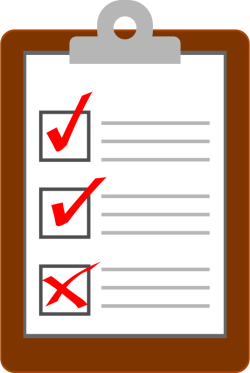 Homeless Count:Volunteers NeededIt’s that time of year again…Please continue the mission of supporting homeless individuals by helping us with the annual Point-In-Time Count*.VOLUNTEERS NEEDED to approach people and ask them if they slept unsheltered the night of Monday, January 22, 2018. Count Dates:  Evenings of January xx, xx & xx from x:00-x:00PM. Training: Date and TimeTraining LocationIf you have any questions or want to sign up to volunteer Please call Contact Name at Contact Phone # for more details or Email: Contact Email Address*Count data is the basis for Specific County’s allocation of federal funding for homeless services and also for service planning purposes.